
ประกาศมหาวิทยาลัยเทคโนโลยีราชมงคลธัญบุรี
เรื่อง ประกาศผู้ชนะการเสนอราคา จัดซื้อน้ำมันดีเซล จำนวน ๖๐๐ ลิตร (สวส.) โดยวิธีเฉพาะเจาะจง
--------------------------------------------------------------------             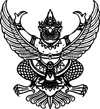                ตามที่ มหาวิทยาลัยเทคโนโลยีราชมงคลธัญบุรี ได้มีโครงการ จัดซื้อน้ำมันดีเซล จำนวน ๖๐๐ ลิตร (สวส.) โดยวิธีเฉพาะเจาะจง  นั้น
               น้ำมันดีเซล จำนวน ๖๐๐ ลิตร ผู้ได้รับการคัดเลือก ได้แก่ บริษัท ปตท. บริหารธุรกิจค้าปลีกจำกัด      โดยเสนอราคา เป็นเงินทั้งสิ้น ๑๖,๗๖๔.๐๐ บาท (หนึ่งหมื่นหกพันเจ็ดร้อยหกสิบสี่บาทถ้วน) รวมภาษีมูลค่าเพิ่มและภาษีอื่น ค่าขนส่ง ค่าจดทะเบียน และค่าใช้จ่ายอื่นๆ ทั้งปวง                                     ประกาศ ณ วันที่  ๑๐ มกราคม พ.ศ. ๒๕๖๓(นายนิติ วิทยาวิโรจน์)ผู้อำนวยการสำนักวิทยบริการและเทคโนโลยีสารสนเทศปฏิบัติราชการแทนอธิการบดีมหาวิทยาลัยเทคโนโลยีราชมงคลธัญบุรี